Руководствуясь Гражданским кодексом Российской Федерации, Федеральным законом от 21 декабря 2001 г. № 178-ФЗ «О приватизации государственного и муниципального имущества» (далее – Закон о приватизации), постановлением Правительства Российской Федерации от 27 августа 2012 г. № 860 «Об организации и проведении продажи государственного или муниципального имущества в электронной форме»,  Комитету по управлению муниципальным имуществом Порецкого района:1. Организовать проведение аукциона в электронной форме, по продаже муниципального имущества:- Автобус для перевозки детей, марка, (модель) ГАЗ-322121, идентификационный номер VIN X96322121С0713716, категории ТС – D, год изготовления ТС 2011, модель, № двигателя: 421600 В1102935, шасси (рама) № отсутствует, кузов № 322121С0490351, цвет кузова - желтый, мощность двигателя, л. с. (кВт) 106 8(78.5), рабочий объем двигателя,  куб. см 2890, тип двигателя – бензиновый, разрешенная максимальная масса, кг – 3230, масса без нагрузки, кг – 2450, государственный номер В468КР21, паспорт транспортного средства № 52 НК 573645, выдан ООО «Павловский автобусный завод» 24 ноября 2011 года.Начальная (минимальная) цена муниципального имущества составляет 479 000 рублей 00 копеек (в том числе НДС).2. Контроль за исполнением настоящего распоряжения возложить на Комитет по управлению муниципальным имуществом Порецкого района.Глава администрации                                                                                              Е.В. Лебедев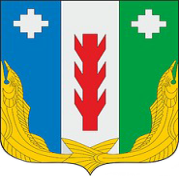 АдминистрацияПорецкого районаЧувашской РеспубликиРАСПОРЯЖЕНИЕ18.05.2022 № 147-рс. ПорецкоеЧăваш Республикин   Пăрачкав районĕн       администрацийĕ                       ХУШУ         18.05.2022 № 147-р                Пăрачкав сали